DIVISION OF HEALTH PROFESSIONS DEPARTMENT OF NURSINGNURSINGSTUDENT HANDBOOKFALL 2022 and SPRING 2023 SEMESTERSALL POLICIES AND COURSE REQUIREMENTS ARE SUBJECT TO REVISION ON A SEMESTER BY SEMESTER BASIS.THE CONTENTS OF THIS HANDBOOK ARE SUBJECT TO REVISION ON A SEMESTER BY SEMESTER BASIS.STUDENTS ARE GOVERNED BY AND RESPONSIBLE FOR THE CONTENT THEREIN AND ARE EXPECTED TO REVIEW THE MOST CURRENT ACADEMIC YEAR HANDBOOK AT THE BEGINNING OF EACH SEMESTER.Table of ContentsDear Nursing Student,Along with the faculty and staff of the Nursing Department, it is our pleasure to welcome you to the Nursing Program. We wish you success in your professional and personal goals. We are here to assist you as you begin this incredible journey culminating in your entry into the profession of nursing.All students are assigned a Nursing Faculty Academic Advisor.  Please be sure to check the posted list located on the Nursing Student Community Moodle site on the first day of class and be sure to see your advisor within the first few weeks of the semester.This nursing program prepares its graduates to become leaders of tomorrow by integrating classroom content with real life interaction with patients in a variety of healthcare facilities. The program uses cutting edge technology such as the Human Child and Adult Patient Simulators to provide simulated experiences. This amazing learning tool enables you to practice your clinical skills before embarking into the clinical areas.Graduates of the Bergen Nursing Program are employed in most healthcare facilities in the college’s service area. Graduates of the program consistently report that they “were extremely well prepared to begin their nursing career”.  Other indicators of success are that the program has been in operation for more than 40 years and that the Accreditation Commission for Education in Nursing (ACEN]) granted full ongoing accreditation status for the maximum number of years based on their findings of no deficiencies.Your future begins here and now.  Best wishes for success. Sincerely,Darlene Zales-Russamano, MSN, RN, CNEcl, AHN-BCAssociate Dean of Nursing  CONTACT INFORMATION FOR NURSING FACULTY AND STAFFASSOCIATE DEANDARLENE ZALES-RUSSAMANO, MSN, RN, CNEcl, AHN-BCOffice: HP-212APhone:  201-301-1594E-mail: dzales-russama@bergen.edu              SENIOR SECRETARYBESSIE DEJESUS    Office: HP-212  Phone #: 201-689-7021E-mail: bdejesus@bergen.eduFACULTYAlconis, Marites                                                            Diamantidis, Joanne                                                            HP-204                                                                            HP-203Email:  malconis@bergen.edu                                        Email:  jdiamantidis@bergen.edu                 Constantino, Diana                                                         Polnyj, Carrie			HP-205                                                                             HP-213					     Email:  dconstantino@bergen.edu	                                   Email:  cpolnyj@bergen.eduConstantino, Joana                                                         Tortorella, ToniHP-205                                                                              HP-206Email:  jconstantino@bergen.edu                                     Email:  ttortorella@bergen.edu                  Cyriax, Claire				                 HP-206                                                                                               Email:  ccyriax@bergen.edu			    Diamantidis, Joanne						HP-203							Email:  jdiamantidis@bergen.edu														                      NURSING LAB FACULTYSingletary, Mary Office: HP-207A                                                                                                              Email:msingletary@bergen.edu                                                                                                                                                                                                                                                ADJUNCT FACULTYAlbanese, Barbara: E-mail: bschweiger@bergen.edu Alconis-Vu, Krysbelle:  E:mail:  kalconis@bergen.eduBancroft, Christina: Email: cbancroft@bergen.eduBrown, Jessica: E-mail:  Jbrown1@bergen.eduChiulli, Cyndi: Email: cchiulli@bergen.eduEnsslin, Peggy: E-mail:  pensslin@bergen.eduFinnerty, Giuseppina, (Josephine): E-mail:  gfinnerty@bergen.edu Funt, Melanie:  E-mail:  mfunt@bergen.eduImbrogno, Maureen: E-mail:  mimbrogno@bergen.eduLaleh Jamshisi-E:mail: Christine Judge-E-mail:  cjudge@bergen.eduKeogh, James: E-mail: jkeogh@bergen.eduLabibi, Saideh:  E-mail:  slabibi@bergen.eduLama-Tamang, Tenzin-Pema: Email: tlama-tamang@bergen.eduLang, Michael: E-mail: mlang@bergen.edu Lembo, Linda:  E-mailMana-Ay-Rio, Easter Grace: E-Mail: emana-ay-rio@bergen.eduMancini, Sharon: E-mail:  smancini@bergen.edu Meyer, Teresa  E-mail: tmeyer@bergen.edu Morgan, Desiree: E-mail: dmorgan1@bergen.eduOkossi, Lilleth:  E:mail:  lokossi@bergen.eduPascarelli, Pamela: E-mail: ppascarelli@bergen.eduPilapil, Amelita:  E-mail:  apilapil@bergen.edu Reighard, Roma: E-mail: rreighard@bergen.eduRioux, Kristina: E-mail: krioux@bergen.edu Schmidt, Kristina: Email: umazta@comcast.cnetLaura Sclera:  E-mailSiphur, Tsamchoe (Dolma)): E-mail: Tdolma1@bergen.eduSistoso, Robelisa:  E-mail: rsistoso@bergen.eduSpruill: Tara: E-mail: tspruill@bergen.edu*  (Additional adjunct information to be forwarded) Nursing Practice ActState of New Jersey(P.L. 1947, c. 262, as amended)45: 1-21	Grounds for refusal to admit to examination, refusal to issue or to suspend or revoke any certificate, registration or license.The New Jersey Board of Nursing may refuse to admit a person to an examination or may refuse to issue or may suspend or revoke any certificate, registration or license issued by the Board upon proof that the applicant or holder of such certificate, registration or license;Has obtained a certificate, registration, license or authorization to sit for an examination, as the case may be, through fraud, deception or misrepresentation;Has engaged in the use or employment of dishonesty, fraud, deception, misrepresentation, false promise or false pretense;Has engaged in gross negligence, gross malpractice or gross incompetence;Has engaged in repeated acts of negligence, malpractice or incompetence;Has engaged in professional or occupational misconduct as may be determined by the Board;Has been convicted of any crime involving moral turpitude or any crime relating adversely to the activity regulated by the Board.  For the purpose of this subsection a plea of guilty, non-vult, nolo contendere or any such disposition or alleged criminal activity shall be deemed a conviction;Has had his authority to engage in the activity regulated by the Board revoked or suspended by any other state, agency, or authority for reasons consistent with this section:Has violated or failed to comply with the provisions of any act or regulation administered by the Board;Is incapable, for medical or any other good cause, of discharging the function of a licensee in a manner consistent with the public’s health, safety and welf			ABILITIES AND SKILLS REQUIREDFOR SUCCESS IN THE DEPARTMENT OF NURSINGA successful candidate for nursing at Bergen Community College must possess certain abilities and skills necessary to administrate safe and effective care.The candidate must be able to function on an independent level without an intermediary. These skills and abilities include: observation, communication, motor skills, cognitive and intellectual skills, behavioral and social attributes.ObservationThe candidate must have the ability to observe a patient. In order to observe a patient, the nurse must possess the ability to utilize the senses skillfully. The nurse must have the ability to see, hear, smell, touch, the patient.CommunicationThe candidate must be able to speak, read, comprehend, write and listen attentively in the English language. These abilities are essential in patient contact as well as with the patient’s family and when collaborating with members of the health team. A candidate whose second language is English is required to successfully complete the American Language Program (ALP).MotorThe candidate must be able to administer physical care to patients in different settings (i.e. assisting the patient in the activities of daily living, feeding, bathing, assisting the patient to get out of bed, lifting and transferring) operate various equipment utilized in the patient’s care; have stamina for clinical work; possess gross and fine movements for the operation of certain equipment (i.e. taking blood pressure, handling syringes and needles or maintaining aseptic technique, i.e. dressings). Ability to push, pull, support, roll, patients as well as the ability to lift infants and children is required.Cognitive-IntellectualThe candidate must possess the ability to think critically (i.e. comprehend, interpret, analyze, synthesize and evaluate) which is essential to the problem-solving technique necessary in patient care. Application of theory to practice is mandatory in affording the patient safe, quality care.Behavioral and Social AttributesThe candidate must possess emotional stability which includes adapting quickly to changing environments, focusing attention on task, accountability for monitoring/controlling own emotions, dealing with the unexpected, and performing multiple responsibilities concurrently. In addition, the candidate must possess honesty and Integrity that provides the capacity to function effectively     in a healthcare setting.Hearing and VisualThe candidate must be able to hear normal speaking levels, faint noises, faint body sounds, hear in situations when not able to see lips, hear auditory alarms and to see objects up to 20 feet away such as computer screen or client in a room.Revised 5/09; Reviewed 5/2013, 5/2018CURRICULUMPHILOSOPHYThe Department of Nursing is an integral part of Bergen Community College and subscribes to the Philosophy, Vision, Mission, and goals statements of the College. The Program of Nursing is designed to comply with the definition of professional nursing practice as stated in the Nurse Practice Act of the State of New Jersey. The Nursing faculty recognizes the impact of our highly developed technological, culturally varied, and diverse society upon the complex health care environment. The Nursing Program emphasizes the health care practitioner’s mandate to be responsive to the needs of individuals in ourever changing society. The nursing curriculum, designed by the faculty, utilizes Orem’s Self-Care Model as a framework to plan and implement the educational program.The focus of professional nursing is the promotion, maintenance, and restoration of a person’s health. A PERSON is defined as biological, psychosocial, spiritual, holistic being with potential for growth and change, who achieves HEALTH by meeting universal health care requisites. Individuals are capable of making decisions and taking independent actions to achieve optimal health for themselves or dependents. Individuals exist in a complex ENVIRONMENT consisting of constantly changing internal and external factors which influence their self-care requisites and abilities.People, as individuals and groups, have universal health requisites as well as those that are associated with human developmental states and deviations from health. Self-care ability is the practice of activities that individuals perform on their own, or on behalf of dependents, in order to maintain life, health, and well-being. Nursing intervention is seen as a key element in improving a person’s self-care abilities.HEALTH is a state of integrated structural and functional wholeness which allows for successful responses to physical, psychological, cultural, spiritual, and economic life events. Individuals achieve this state through continuous, deliberate self-care actions. A change in any of the factors that affect health can overwhelm a person’s self-care agency and result in self-care deficits that produce a state of illness which generates a need for nursing intervention.NURSING is a caring profession which assists individuals and groups to attain their highest level of wellness while experiencing various health states throughout the life cycle. Nurses possess the specialized abilities necessary to help people prevent or overcome self-care deficits and to maximize their self-care abilities. Nursing practice encompasses a broad base of knowledge drawn from natural, biological, psychological, social sciences, and humanities. Using therapeutic communication and critical thinking skills, the nurse applies the nursing process to determine the level of nursing system. Nurses provide wholly compensatory, partially compensatory and/or supportive/educative care to address self- care demands depending on the individual’s own self-care abilities. The nurse as a member of the health care team practices within the legal and ethical framework of the profession.LEARNING is a life-long process comprised of cognitive, affective, and psychomotor components. The teacher is a facilitator and a role model who creates an environment of respect and inquisitiveness, fosters self-direction, and promotes learner responsibility. We believe that students acquire knowledge and problem-solving ability through a planned sequence of experiences. Learning is enhanced with the active involvement of the learner as a self-directed, responsible partner in the teaching-learning process. Students learn best when teaching builds on prior knowledge, correlates classroom with clinical experiences, recognizing individual strengths and learning styles.NURSING EDUCATION in a College setting facilitates student growth through interaction with a variety of disciplines, experiences, and individuals. The associate degree nurse is able to design and implement direct care to individuals, families, and groups with common, recurrent health problems in a variety of health settings. As a provider of care, the associate degree nurse practices nursing that is characterized by critical thinking, clinical competence, accountability, client advocacy, and a commitment to the value of caring. The graduate will be prepared to assume an entry level registered nursing position. The associate degree nurse is responsible for organizing, delegating, and managing care in accordance with the     Nurse Practice Act. As a member of the profession of nursing, associate degree nurses will       collaborate with other health care team members. The graduate will demonstrate a lifelong commitmentto professional development and continued educational growth.	Approved 5/2006; Reviewed 5/2014, 5/2018End-of-Program Student Learning OutcomesThe graduate of this program:Applies the Nursing Process while modeling critical thinking and clinical judgement to assist culturally diverse individuals, families, and groups in the promotion, maintenance and restoration of optimum health.Communicates effectively with individuals, families and collaborates other health team members.Practices within the legal and ethical framework of nursing.Incorporates technical resources for the improvement of nursing practice.Demonstrates quantitative reasoning skills in nursing practice.Integrates teaching and learning principles into nursing practice.Approved 5/2006; Reviewed 5/2021, Revised 5/2022PROGRAM OUTCOMESThe Bergen Community College Nursing Program will:Maintain approval from the New Jersey Board of Nursing.Maintain accreditation from the Accreditation Commission for Education in Nursing.Collaborate with college-wide efforts to maintain accreditation from the Middle States Association of Colleges and Schools.Graduate individuals, 80% of whom will pass the NCLEX-RN on the first testing.Graduate individuals, 80% of whom will obtain employment in nursing within 12 months of successful completion of the NCLEX-RN based upon geographical norms for ADN employment.Graduate individuals who demonstrate involvement in continuing education.Graduate individuals prepared to safely deliver care in a variety of health care settings.Graduate individuals capable of administering care in a technologically complex environment.Graduate individuals who are competent when assuming the role and responsibilities of the registered nurse.Graduate individuals who demonstrate technological competency.Reviewed 5/2014, 5/2018, 5/2021DEFINITIONS OF CURRICULAR COMPONENTSCaring: Interaction of the nurse and client in an atmosphere of mutual respect and trust. In this collaborative environment, the nurse provides hope, support, and compassion to help achieve desired outcomes.Communication:  A dynamic process by which one human being influences another, both verbally and non-verbally.Competency:  The attitudes, skills, knowledge, and behaviors used to make accurate nursing judgments.Critical Thinking: The deliberate process of reasoning where one analyzes, synthesizes, and evaluates information from which conclusions are drawn and problems are solved.Ethical Dimensions:  Principles governing moral, social, or behavioral issues in nursing practice.Growth and Development: The physical, emotional, cognitive, and spiritual changes which occur in a sequential pattern from infancy through maturity.Human Diversity:  Beliefs, habits, and practices which characterize the group to which an individual belongs and which influence self-care activities.Legal Concepts: Those laws and regulations, both Federal and State that govern personal conduct and nursing practice.Nursing Process: The nursing process is a systematic analysis which is used to assess, plan, implement, and evaluate care.Self Care:  Actions directed to self or to the environment in order to regulate one’s functioning in the interests of one’s life, integrated functioning and wellbeing.Technology:  The application of scientific knowledge to support classroom learning and clinical practice; including the acquisition of skills in using learning and medical assistive devices.Professional Development:  A variety of educational opportunities in specialized instruction and/or formal nursing education to increase competency and effectiveness in nursing practice.Reviewed by Nursing Faculty 5/2013, Revised by Nursing Faculty 5/2018; Reviewed 5/2021             PROGRAM CONCEPTSHEALTH:State that is characterized by soundness of bodily and mental functioning and well-being (not just the absence of illness)Responsibility of society and all its membersPERSON:The person (Individual) is self-reliant and responsible for self-care and the well-being of dependents (i.e. take care of yourself and those dependent upon you)A biologically, symbolically (uses ideas and words), socially integrated wholeENVIRONMENT:Any factors in the external surroundings that have an impact on the health needs of the patient.NURSING:Field of knowledge and a practice disciplineHelps individuals when they can no longer care for themselves to recover from illness or injury, to achieve and maintain health or attain a peaceful deathNURSING REQUIRES: - practitionerseducatorsresearchersNURSING PROVIDES: - human services: personal, family, community OREM’S S ELF -CARE DEFICIT THEORY OF NURSINGSELF-CARE:an adult’s ongoing contribution to their health and well beingis learned through family, culture, societyis goal orientedis a right and a responsibilityis deliberate – patient choose actions necessary for the continuance of life and healthDEPENDENT-CARE:care to the unborn, infants, children and socially dependent adultsSELF-CARE REQUISITE:the activities performed to maintain life and health are needed to meetUNIVERSAL SELF-CARE REQUISITES (USCR) (needs common to all)AirWaterFoodEliminationActivity and restPrevention of hazardsNormalcy (promotion of human functioning)Solitude and social interactionBASIC CONDITIONING FACTORS (BCF):The USCR’s need to be adjusted (individualizes the plan of care) according to:agegenderdevelopmental statehealth statesociocultural orientationhealth care system factors (medical, diagnostic, and treatment modalities)family system factorpatterns of daily livingenvironmental factorsresource availability and adequacySELF-CARE AGENCY:	ability to practice self-care (taking care of yourself)SELF-CARE DEFICITS:	what exists when the patient is unable to perform self-care orlacks self-care agencyNURSE AGENCY:	the nurse’s abilities to helpMethods of helping:acting for anotherguiding anotherproviding physical supportproviding a developmental environmentteachingNURSING SYSTEMS:	How nurses help or perform their role:Wholly compensatory (WCNS) – nurse compensates for total inability of the patient (#1)Partially compensatory (PCNS) – when both nurse and patient perform activities (#1-5)Supportive-Educative (SENS) – patient can do but doesn’t know how (#2-5)When an imbalance exists between the individual’s self-care agency and the required self-care actions, the patient needs a nurse.BASIC CONDITIONING FACTORS (Subjective Data) 1.	AgeGender 3.	Developmental statephysicalfunctionalcognitivepsychosocial 4.	Health statecurrenthealth historyallergiesmedical history (personal and family)general health state (from review of systems)current problem and compliantdiagnostic and treatment datapatient’s perception of healthmeaning and impact of health state on life styleHealth care systemmeasures instituted by what institutionroles and actions of the health team6-7.	Sociocultural-spiritual orientation/ family systemliving contextlanguageeducationoccupationlife experiencesethnic-cultural background and practiceshealth beliefsreligion and practices related to spiritualityplace in family constellationroles/relationships of family membersimpact of health state on family as unit, family members, and economics of the familycultural prescriptions and acceptabilityPatterns of livingwhat self-care actions are performed daily or at other regular intervalsamounts of time devoted to self-careperson’s priority rating of self-care actionsindividual’s perceptions of adjustment/changes in self-care actions caused by health state, health care systemEnvironmentusual place of residencehome environment (space, location, crowding)Available resourcesavailable resources within and without living environment which are currently needed and usedeconomic, personal, and organizational resourcespatient’s perception of resource adequacyDAY/EVENING PROGRAMSpring Semester	   Humanities Elective + NUR 290 Adult Health Nursing - C NUR 291 Adult Health Nursing - DThe day nursing program accepts students for Fall only.Fall Semester3	NUR 281 Adult Health Nursing-A	44	NUR 282 Adult Health Nursing-B	44	811Spring SemesterNUR 284 Maternal/Child Health Nursing	5NUR 285 Mental Health Nursing	49Summer Semester	Humanities Elective +	33Fall SemesterNUR 290 Adult Health Nursing - C	4NUR 291 Adult Health Nursing - D	48The evening nursing program accepts students for Spring only.*	Evening Nursing applicants cannot be accepted until general corequisites (7 courses) have been completed. Evening nursing program accepts students for Spring only.The total number of program credits is 60 (27 general education – 33 nursing).+General Education Elective - see College Catalog.Note:  Students enrolled in this program ARE REQUIRED to successfully complete a course in basic algebra if indicated by the Basic Skills Placement Test.Revised by Nursing Faculty 5/2014, Reviewed 5/2018, Revised 6/2020, Reviewed 5/2021NURSING STUDENT ASSOCIATIONAll students are invited to join the BCC NURSING STUDENT ASSOCIATION (NSA). All students are eligible and encouraged to join the state and national nursing student organizations, that is, the NEW JERSEY NURSING STUDENTS (NJNS) and NATIONAL STUDENT NURSE ASSOCIATION (NSNA), respectively. Membership information for  the NJNS and NSNA will be distributed at orientation.The purpose of the NSA is to assist in the professional development of the student. Meetings will be held at least twice each semester. The BCC NSA will participate in an orientation program for new students at the beginning of each semester.FINANCIAL AID/SCHOLARSHIPSInformation provided is subject to change. Information is available online http://www.bergen.edu/scholarships.Federal and State grants and loans are available to you (as well as all matriculated students at Bergen Community College) by filing a New Jersey Financial Aid Form. The grants are based solely on financial need. In particular, we encourage students who have dependent children to apply as the federal student aid low makes these students much more eligible for grants than before. You must be enrolled for at least 6 credits to receive a grant.Private scholarships offered by the Bergen Community College Scholarship and financial Aid Committee are most often based on academic achievement at Bergen as well as financial need.  Some require full-time attendance.  A single application for the private scholarships entitles you to be considered for all scholarships for which you meet the criteria. The dates for submission are April and October.Students must have earned at least 15 credits at Bergen before applying; sometimes the earned number of credits and the GPA requirements are higher. The awards are usually tuition scholarships ranging from $100 to $2,500.PLEASE CONTACT THE FINANCIAL AID OFFICE FOR APPLICATION DEADLINE DATES AND FURTHER INFORMATION.GRADING POLICYNursing students must achieve a minimum of “C+” in each nursing course in order to progress to the next level. “C”, “D”, “F”, and “W” grades are deemed “unsuccessful” and are considered an attempt. A student who is unsuccessful and/or withdraws from two (2) nursing courses will be dismissed from the program. The evaluative measures and method of calculating the grade are determined on a course by course, semester by semester basis, as detailed in the syllabus. Course syllabi are located on each course Moodle platform.Theory:  If less than a “C+” is achieved in the theory component of the course, the student will receive the appropriate letter grade (see grading scale below). Any letter grade below a “C+” is deemed an unsuccessful grade and is counted as an unsuccessful attempt.Clinical:  The clinical component of a nursing course will have a final rating of a numerical grade. A grade of 3 must be achieved for the student to pass clinical practice will be assigned an “F” grade for the course regardless of achievement in the theory component.Math:  Passing a math examination is required in each semester in the nursing program; it is a level requirement. Please refer to the Pharmacological Math Examination Policy.If a student receives an unsuccessful final grade in any nursing course, he/she must repeat the theory, clinical skills validation, and math components of the failed course.All course requirements must be met to successfully complete the courseStudents must satisfactorily complete all pre- and co-requisite courses in order to progress in the program.GRADING SCALE	Reviewed: May 16, 2016, May 15, 2018Revised: May 16, 2016Date implemented: Fall 2016A  = 89.45 – 100B+ = 85.45 – 89.44B  = 81.45 – 85.44C+ = 77.45 – 81.44C  = 73.45 – 77.44D  = 69.45 – 73.44F  = 69.44 AND BELOW W“C”, “D”, “F”, and “W” grades are unsuccessful grades and are considered attempts. Successful completion of a nursing course requires a 77.45 (C+) or above.The Tutoring Center employs staff with expertise in nursing; tutors are available to nursing students.Revised: 5/2018; Reviewed 5/2021APPEAL POLICY AND PROCEDURECourse Grade Appeal ProcessNursing students who want to appeal a grade received in a nursing course should follow the BCC Course Grade Appeal Policy as directed in the electronic College Catalog.https://bergen.edu/current-students/student-services-departments/vp-of-student-affairs/student-policies-and-procedures/grade-change-policy/Appeal for reinstatement to the Nursing ProgramPolicyIn accordance with Nursing Program grading and progression policies, nursing students who earn an unsuccessful grade and/or withdraw from two nursing courses will be dismissed from the nursing program.Student  ResponsibilitiesA second unsuccessful attempt in a nursing course and/or withdrawal results in immediate dismissal from the program.Students who have been dismissed may apply to the program as a new student after six consecutive semesters (exclusive of summer sessions).revised/approved by Nursing Faculty 5/2009; Reviewed by Nursing Faculty 5/2014, 5/2018, 5/2021PROGRESSION POLICIESThe faculty in the department of nursing recognizes that academic success may include individualized advisement and tutoring.Criteria for retention in the Bergen Community College Nursing Program are as follows: All StudentsAttendance and participation in all scheduled classroom/clinical learning activities are required;Adherence to the policies of BCC and our affiliating health care agencies.Level I, II, III, & IV nursing courses must be taken consecutively.Maintenance of a GPA of 2.3.Students following normal progression will be given first priority for enrolling in a given nursing course.Any student, not on a leave of absence, must notify the Associate Dean of Nursing of their intent to return with an intent to return form.  The student will forfeit their seat in the program, if the form is not returned, which will lead to an administrative withdrawal. This is considered an attempt at a course.A student who does not complete all degree requirements within three consecutive years from enrollment in the first required nursing course will no longer be considered a student in the Program and will be dismissed.All students, current and returning, must submit all required documents by the requested dates in the Nursing Student Packet (i.e., CPR, Malpractice, Medical Records/Immunizations, Vaccines, Drug Screening, CHBC, Student Handbook Sign Off)New AdmitsPrior to matriculation, each nursing student must undergo a complete history and physical examination and be in compliance with BCC’s clinical compliance policies.A student who fails to enroll in all first level nursing courses forfeits their seat. Requests for deferment for a maximum period of one year should be in writing to the Associate Dean, Nursing Program, but will only be granted for extraordinary circumstances.Unsuccessful AttemptsA student who needs to repeat a nursing course must complete the Intent to Return form and submit it to the Department of Nursing within 10 calendar days of when grades are posted or their seat will be forfeited.If less than a “C+” is achieved in the theory or less than 3 in a clinical component of a nursing course constitutes a failure   1.A “C” or better in all science courses in order to progress through the curriculum;   2. A student may have one (1) unsuccessful grade (i.e., a grade less than “C+” or a “W”) in any required nursing course;   3.If a grade of less than a C+ is earned in the theory component of a course or less than a 3 in a clinical component of the course on the final clinical evaluation this constitutes a failure.  If this is the first attempt unsuccessful attempt for that student the course may be repeated.  If the attempt was the second the student may not continue in the program. The student has the option to reapply to the Nursing Program as stated in the readmission policy.If a student withdraws from a nursing courseA nursing student who withdraws from a nursing course, or who is requesting a Leave of Absence or has received an unsuccessful course grade MUST NOTIFY THE ASSOCIATE DEAN OF NURSING IN WRITING WITHIN 10 CALENDAR DAYS OF WHEN GRADES ARE POSTED ABOUT THEIR INTENTION TO REPEAT A NURSING COURSE, WITH AN INTENT TO RETURN FORM, if eligible.A student must follow the withdrawal process indicated in the COLLEGE CATALOG. Failure to follow the policy may result in forfeiture of the seat in the program.Course withdrawals from the BCC nursing program are limited to one (1) withdrawal per program.Students whose first failure is in the first section, will continue in the program and take the second course and return in one year to take the course they failed.An exception to this is level 4 students who may opt to finish the one course in the very next semester rather than wait the year.  If the failure is a second failure the student may not return to the program. ADVISEMENTAll students will be assigned to a nursing faculty advisor.  The advisor/advisee lists are uploaded into the Nursing Student Community Moodle platform at the start of each semester.                You will be given access to the Nursing Student Community Moodle platform prior to the start of your first semester in the nursing program. The Nursing Student Community Moodle platform is discussed in New Nursing Student Orientation.  Your nursing faculty advisor’s email address, office location and room number, and office telephone number will be located on the advisement list in the Nursing Student Community Moodle platform.Students are encouraged to schedule an appointment to meet with your nursing faculty advisor every semester.  It is the students’ responsibility to review program progression, register for the appropriate non-nursing and nursing courses, and complete all program requirements prior to the anticipated graduation date.Approved by Nursing Faculty 5/2018STUDENTS RETURNING TO THE NURSING PROGRAM AFTER AN UNSUCCESSFUL COURSE ATTEMPT/COURSE WITHDRAWALPurpose:To establish guidelines for students returning to the nursing program after an unsuccessful attempt at a course/course withdrawal.Students must complete the nursing program within 3 years of their start date.Students who are unsuccessful in a course must notify the Associate Dean within 10 calendar days of when grades are posted with their intent to either return to or withdraw from the nursing program or your seat will be forfeited. This is accomplished by:downloading and submitting electronically the “Intent to Return” form online from the BCC Nursing Department Student Community Moodle website and submitting the completed form to the department secretary within ten days of the course failure.Students must continue in the program (day/evening) in which they were registered when they received an unsuccessful grade or withdrew from a nursing course.If the length of the time away from the nursing program exceeds 3 years from their start date, the Associate Dean will decide which program the student may enroll to complete the program.Students returning from an unsuccessful attempt at a course who do not register or notify the Associate Dean of Nursing of their intent to register, forfeit their seat in the program, which will lead to an administrative withdrawal. This is considered an attempt at a course. If this is the student’s second unsuccessful attempt and/or second withdrawal the student will be dismissed from the program.STUDENTS RETURNING TO THE NURSING PROGRAM AFTER A LEAVE OF ABSENCE (LOA)Purpose:To establish guidelines for students returning to the nursing program after a leave of absenceStudents, who require an LOA for extenuating medical reasons, or medically documented high risk pregnancy must notify the Associate Dean immediately upon identification of the need. This is accomplished by:completing the “Intent to Return” form in the nursing handbook and submit medical documentation and release form to the department secretary.Ordownload and submit electronically the “Intent to Return” and the medical documentation release form online from the BCC Nursing Department Student Community Moodle website to the department secretary within one day of the approved LOA.Students must continue in the program (day/evening) in which they were registered when they received an unsuccessful grade or withdrew from a nursing course.If the length of the leave results in the student’s prospective date of graduation to be longer than the maximum allowed time for program completion of 3 years from their start date, the Associate Dean will decide which program the student may enroll to complete the program.Students returning from a LOA who do not register and/or notify the Associate Dean of Nursing of their intent to return, forfeit their seat in the program. This results in an administrative withdrawal and is considered an attempt at a course. If this is the student’s second unsuccessful attempt and/or second withdrawal the student will be dismissed from the program.Date Approved:  May 19, 2015 Date Implemented: Fall 2015Date reviewed/revised: September 15, 2015, May 15, 2018, May 10, 2021, May16, 2022BERGEN COMMUNITY COLLEGE DEPARTMENT OF NURSING INTENT TO RETURNI am requesting to return to the program in the SPRING / FALL semester(circle semester)Repeating a course:I was unsuccessful in: 	NUR 181 	NUR 182 	NUR 183 	NUR 284 	NUR 285 	NUR 281 	NUR 282 	NUR 290 	NUR 291I wish to repeat the course in the SPRING	_/FALL 	year	yearReturn from LOA:I wish to return from a LOA and continue my nursing course sequence.Must submit a medical release form.I wish to register for NUR	in the SPRING	/FALL 	year	yearStudents please note: As per published PROGRESSION POLICIES found in the NURSING STUDENT HANDBOOK – “A nursing student who withdraws from a nursing course or who is requesting a Leave of Absence or has received an unsuccessful grade MUST NOTIFY THE ASSOCIATE DEAN OF NURSING IN WRITING WITHIN 10 CALENDAR DAYS OF WHEN GRADES ARE POSTED ABOUT THEIR INTENTION TOREPEAT A NURSING COURSE if eligible.”  Further, “Students following normal progression will be given first priority for enrolling in a given nursing course.”If you are unsuccessful in a nursing course during the 1st rotation and do NOT want to take the second course during the 2nd rotation, please remember to deregister yourself from that course prior to the first day of the course. Do not assume that this will be done for you.  Please complete this form and return it to the Department of Nursing Secretary.Signature	Date	TimePRINT YOUR NAME 	ReadmissionApproved by Nursing Faculty 2004; Revised 5/2018A student who is dismissed or withdraws from the Nursing Program may apply for admission to nursing after six consecutive semesters (exclusive of summer sessions).Review the admissions requirements for the Health Professions programs in the College Catalog.Students attempting readmission must meet all admissions criteria.A student who is readmitted must enroll and successfully complete all BCC nursing courses. Previous nursing course grades, from any school, will NOT be transferred into the program.Program: Nursing, Day SessionProgram Length: 2 academic yearsPreadmission Test: Nursing Program Admissions ExamGPA for admissions eligibility: 2.50High School prerequisite courses: Chemistry and Biology with lab and Algebra. College substitutions: CHM100; BIO109; MAT040Application Deadline: February 1 for fall admission. Program Admits: Fall semesterThe day nursing program accepts students for fall onlyThe total number of credits required for the AAS degree in Nursing is 60.Program: Nursing, Evening SessionProgram Length: 2 academic yearsPreadmission Test: Nursing Program Admissions ExamGPA for admissions eligibility: 2.50High School prerequisite courses: Chemistry and Biology with lab and Algebra. College substitutions: CHM100; BIO109; MAT040;College prerequisite courses: BIO109 and BIO209; WRT101 and WRT201; PSY106; SOC101Application Deadline: October 1 for spring admission. Program Admits: Spring semesterThe evening nursing program accepts students for spring onlyThe total number of credits required for the AAS degree in Nursing is 60Revised: 5/2018, Revised 6/20, Reviewed 5/21 SAFE/UNSAFE PERFORMANCE POLICYThe student is expected to be prepared academically, mentally, and physically for the laboratory and/or actual clinical experience. The instructor may dismiss a student from laboratory and/or clinical setting at any time.Safe clinical performance is defined as the ability toProtect the patient from physical and emotional harmAccurately report and document all patient care practicesCommunicate effectivelyExhibit honesty and responsibilityUnsafe clinical performance is defined as behavior which jeopardizes the patient’s safety though actual or potential harm to the patient may not have immediately occurred. A pattern of unsafe clinical behavior that, in the professional judgment of the faculty member, is either unsatisfactory and/or inconsistent will result in a clinical failure.A student who is evaluated by the faculty member to be unsafe will be dismissed from the clinical setting. The instructor will meet with the student to provide feedback regarding the determination of the student’s unsafe behavior. Students will receive a mid-rotation and final clinical evaluation with documentation of unsafe clinical performance.The faculty of the nursing program in collaboration with the Associate Dean reserves the right to terminate students from the program for unsafe and/or unethical behavior.Reviewed by Nursing Faculty 5/2014; Revised: 5/2018WITHDRAWALCourse withdrawalRefer to Progression Policies Program withdrawalA student wishing to officially withdraw from the Nursing Program should meet with their academic advisor and the Associate Dean of Nursing to fill out a withdrawal form.Students may reapply to the program per the Readmission policy.ACADEMIC DISMISSALNursing students may be dismissed from the Nursing Program due to:Unsatisfactory academic progression, (refer to the Progression policy) and/orUnsafe clinical practice as evaluated by a Nursing faculty member (refer to the Unsafe clinical practice policy) and/orUnethical and/or unprofessional behavior.STUDENT EVALUATION OF THE NURSING PROGRAMThe Nursing faculty believes that ongoing evaluation is essential to the continuous improvement of our nursing program. For this reason, students have an opportunity to evaluate their program of study by anonymously completing course evaluations at the end of semester.Students will receive a request to complete a graduate survey via an email six (6) months and one (1) year after graduation.STUDENT PARTICIPATION IN DEPARTMENTAL MEETINGSThe nursing faculty and administration encourage students to attend departmental meetings. Students wishing to commit to attending departmental meetings during the semester should contact the Associate Dean of Nursing. The Associate Dean will appoint, in collaboration with the faculty, 1-2 students to each departmental committee based on student interest and availability.Student participation in these meetings is voluntary. Student representatives may elicit questions, concerns, suggestions from the nursing student population related to the nursing program. Student representatives may share this information during department of nursing meetings. Student representatives would then be responsible for providing feedback to the students following the faculty meeting.Revised: 5/2018; Reviewed 5/2021GENERAL ATTENDANCE POLICYBergen Community College’s attendance policy states, “All students are expected to attend punctually every scheduled meeting of each course in which they are registered. Attendance and lateness policies and sanctions are to be determined by the instructors for each section of each course. These will be established in writing on the individual course outline.”  https://bergen.smartcatalogiq.com/en/2021-2022/Catalog/Academic-Matters/Academic-  Regulations/Class-AttendanceClinical and Clinical Conference Policies/Attendance and Absence PolicyThe Program will make every effort to offer clinical learning experiences in accordance with the published schedule. However, due to limited clinical placement it may be necessary to offer these clinical experiences for a full 9-10-hour day (as appropriate) on an alternate weekday, Saturday or Sunday.Clinical Conference is equivalent to Clinical hours.Students are required to adhere to the Uniform Policy.Students must have transportation to class, lab and clinical.Clinical rotation assignments are at the discretion of the full-time faculty.Bergen Community CollegeClinical Absence PolicyIn accordance with NJ State Board of Nursing and ACEN Standards all nursing students are required to meet the following to fulfill graduation requirements. All students in Level I to IV are required to attend the clinical hours based upon the course requirements.  Students must meet all required clinical hours listed on the course syllabus, course and clinical objectives to achieve a “pass” for clinical. Missing the first clinical day/clinical orientation of the course and or any clinical day may result in a drop from the course. No clinical absences are permitted except in extenuating circumstances.  Clinical by definition can include clinical conferences, sim lab attendance, and hospital based clinical. Students who are more than 15 minutes late, will be dismissed from clinical and this will result in a clinical failure.Religious ObservancesStudents who need to request time off from clinical for religious holiday observance must do so in writing to the full-time course faculty at the beginning of the semester. If the student does not complete all requirements of the course, the student may be assigned a grade of Incomplete.Extenuating CircumstancesIn extenuating circumstances, the student is expected to notify their clinical instructor of the extenuating circumstance no later than 2 hours before start of the clinical session. •	If the circumstance is not consider extenuating then the student will be considered absent from the clinical session.•	If the circumstance is considered extenuating then the student will arrange with the clinical instructor to make up the missing clinical hours.Students are required to make up the missed clinical hours within a designated time period as assigned by the course faculty and clinical faculty. If the clinical hours are not made up as assigned by the course and clinical faculties, the student will fail the clinical component of the course which will result in a course failure. Clinical absences will be documented and the student will be held accountable to make up the clinical hours missed to meet the required clinical course hours. Hospital-based clinical hours, as well as clinical conferences and simulation missed will be made up on a 1:1-hour basis either by simulation, demonstrating skills in lab, or a combination of both as determined by the course faculty and clinical instructor. If a student is absent from clinical for a death in the family or extenuating circumstances, documentation must be provided to the clinical faculty.IllnessStudents are not expected to attend a clinical session if the student is ill. The student must provide medical clearance from a licensed practitioner to the clinical instructor and Bergen Community College Health Services before resuming the program.COVID-19Students will follow Centers for Disease Control (CDC) guidelines for quarantine following exposure to the COVID-19 virus.  The student must provide medical clearance from a licensed practitioner to Bergen Community College’s Nurse, in Health Services before resuming the program. The college nurse will clear all students before the student can report back to the college. All clinical absence makeups must be arranged with the student’s clinical faculty.Lateness to ClinicalStudents are expected to arrive at the clinical site 15 minutes before the beginning of the clinical session.  Arriving longer than 15 minutes after clinical has started will not be permitted and a student is considered a clinical absence except in extenuating circumstances. A student is expected to notify the clinical instructor as soon as possible when the student will be late for a clinical session. Failure to notify the instructor will be considered a clinical absence. Approved by Nursing Faculty 2004; Revised by Nursing Faculty 5/2014; 5/2018; 6/20; 12/2020, 5/2021ACADEMIC CONDUCTThe Nursing Faculty adheres to the policy statement governing academic conduct as outlined in the Bergen Community College electronic catalog. The Faculty of Nursing strongly supports this policy and considers ethical behavior the basis of all nursing practice. Therefore, any nursing student who is found to have cheated, plagiarized or behaved unethically will be subjected to discipline, up to and including dismissal from the program. Faculty will monitor testing so that all students can be assured that every effort is made to support the College policy regarding academic conduct. Students should refer to the BCC Academic Integrity Policy and Code of Conduct: https//bergen.edu/student-conduct/student-code-of-conduct/            Policies:Lap tops, smart phones, smart watches, or ear buds are not permitted.  Verbal consent from the faculty is required for the use of technology. Permission from the lecturing professor must be obtained to tape the lecture.Children are not permitted in the classroom, skills labs, or on the clinical area.Faculty will be discouraged from accepting gifts from individual or groups of students.Students will exhibit appropriate professional behavior toward the professor and their peers.Specific policies relevant to each course will be published and/or discussed by each professor.TESTING POLICIES (approved 5/2017; reviewed 5/2018, reviewed 5/2021)All students are expected to take the exam on the day and time scheduled.Lateness will be addressed by the nursing faculty member administering the exam.Students may not use English translator computers during exams.All electronic devices must be turned off and put away.No hats may be worn.Seating will be random at the discretion of the instructor.Cheating will be addressed via the BCC written policy found in the electronic College Catalog and Nursing Student Handbook.Exams will be reviewed in all courses within the specified time frame as stated in the course syllabus.Faculty may not post exam grades due to privacy laws.Faculty reserve the right to delay the return of exam grades until all students have taken the exam and faculty review of the exam has been completed.60 minutes will be allowed for each 50 questions.No Smart watches/Smart pens/pencils/ear budsNon-scientific calculators may be permitted at the discretion of the faculty for teacher- created quizzes/exams. A computer-based calculator is included in the ATI exam software for use during ATI exams; no personal non-scientific calculators are permitted during an ATI exam.All paper required will be provided by the faculty.Online Etiquette and Testing Policy Computer SpecificationsBandwidth internet download speed from 8 to 25 MbpsWindows: 10, 8, 7Mac: MacOS 10.15 to 10.12, OS X 10.11, OSX 10iOS: 11.0+ (iPad only). Must have a compatible LMS integration. DetailsDevicesIPads, Tablets, Chromebooks, laptops, or desktops that meet the above specifications; Cell Phones are not permitted for testing.Online EtiquetteYou should be in a quiet environment in your home during class.Appropriate attire for in-class sessions is required in the virtual class environment.During lecture and discussion, you should have your webcams turned ON. If other adults or children come into view turn OFF your webcams until they leave the area.The Chat feature is available for comments, please be respectful of all persons.Avoid using all CAPS in any email or post.Never post anything you wouldn’t want your parents or boss to see.Never copy someone else’s work and post it as your own.Some faculty use breakout rooms for group work, during these sessions you should be collaborating with your classmates or discussing a specific objective. Students who log in to class, but do not participate in course activities as directed by faculty will be marked absent.Guidelines for Online Testing Students are required to have a charged computer with a working camera. All course exams are taken via Moodle using Respondus Lockdown browser and/or Respondus Monitor and/or WebEx. ATI Exams requires Proctorio. Instructions for downloading these will be found on Moodle or distributed via email on or prior to your first day of class by course faculty.Testing environment should be quiet, well-lit and free from interruptions.Nothing should be on your desk during the exam. (NO books, NO cell phones, NO notes or any interruptions). Respondus monitor will require and environmental scan of the area.Proper classroom attire is required for testing, NO hoodies, NO baseball caps, NO hats or NO smart watches NO ear buds should be worn.You must show your BCC ID for testing. Only a valid NJ Driver’s license may be substituted.Scrap paper may be use with faculty discretion and if allowed the requirements are one piece of blank paper to do your math calculations. Scrap paper must be shown on camera before and after use.Additional instructions regarding online instruction and testing may be included at the discretion of faculty.If you encounter difficulty while testing, try logging back in, if not resolved. Contact technical support immediately @ 201-447-7109.Cheating is a serious breach of academic integrity. If evidence is shown that there has been cheating on any exam, the student(s) involved will be dealt with immediately and all involved will receive a score of zero for the exam and removed from the program. Adhere to the BCC Student Code of Conduct https://bergen.edu/student-conduct/student-code-of-conduct/MAKE-UP EXAM POLICY (approved 5/2013; reviewed 5/2018, 5/2021)Students are expected to take exams on the date and time posted in their course schedule.In the event of illness or emergency, the student is expected to notify the course faculty by phone or email within 24 hours of the day of the test.Make-up tests:Excused absence: Make-up tests will be permitted if the missed test was due to a documented excused absence from an appropriate source. (Healthcare provider, obituary, police report, court document or military papers.)Leisure/personal travel is not an acceptable reason for missing an exam. If the student fails to take the exam on the scheduled make-up date, the student will receive a zero for that exam.Unexcused absence: If a student does not have an excused absence, he or she will be permitted to take a make-up test, but will lose 10% of the points possible for the test. (Ex: If the test is worth 100 points, the highest possible score would be 90 points.)Approved by Nursing Faculty 2004/Reviewed by Nursing Faculty 5/2014, 5/2018, 5/2021PHARMACOLOGICAL MATH COMPUTATION EXAMINATION (PMCE)A Pharmacological Math Computation Examination (PMCE) will be given in the first course of each Level thus making it a level requirement. The passing score is 80% for Level I, 90% for Level II, and 100% for Level III and IV. Students who fail to demonstrate proficiency on the first test will be permitted one retake opportunity. Therefore, students will have one opportunity to achieve a passing score. Failure to achieve a passing score on the PMCE will result in course failure (“F”).Passing a Pharmacological Math Computation Examination (PMCE) is a Level requirement. All students returning to the program after an unsuccessful attempt or LOA must re-take the PMCE upon their return. Failure of the PMCE will result in an “F” for the course in which the test was administered.A student who has failed the 2nd PMCE will have automatically failed clinical and have failed the course (“F”). The student will not be permitted to attend clinical activities but will be permitted to attend the didactic portion of the course. The student is not permitted to take exams, quizzes,  or validations.Students may not administer medications in the clinical area until the Level PMCE is successfully completed.All testing policies are upheld for the Level PMCE’s.Approved by Nursing Faculty 2004 Reviewed by Nursing Faculty 5/2017, 5/2021Revised by Nursing Faculty 5/2018CLINICAL REMEDIATIONStudents requiring remediation in clinical skills will be required to practice in the skills lab under supervision by skills lab, clinical, or full-time faculty. Additional skills practice times are posted on the skills lab bulletin boards; students may sign-up for additional times in the skills lab.Please contact the skills lab manager with any questions.Faculty will refer students to the skills lab whenever necessary. The faculty will fill out the following form and give the form to the student. The student MUST give the filled-out form to the assigned skills lab faculty immediately upon arrival to the skills lab. The skills lab faculty will review, and/or demonstrate, the required skills and observe the student practicing the skill. The skills lab faculty member will write an evaluation note on the form and return it to the student.The student must submit the completed form to the clinical faculty member at the beginning of the next clinical experience.SKILLS VALIDATION AND REVALIDATION POLICYAll new nursing students must purchase a skills kit. This kit will be utilized throughout the course of study.During the process of validation, students will arrive at scheduled intervals. During validation, students will perform skills with evaluation by nursing faculty.Those students who cannot perform the skill satisfactorily will be directed to attend the Nursing Laboratory for practice. Students will obtain a signed note from the Laboratory Manager stating that they have been validated in the skill. Re-validation must be accomplished before the NEXT SKILL VALIDATION SESSION. Students may not be revalidated on the same day as their unsuccessful attempt.Students MUST be successfully validated in all skills in order to pass the course. Video cameras may be used.Students are allowed a maximum of 2 attempts at validation of skills (initial testing with 1 revalidation attempts). This includes in-person and video validations/revalidations. Failure to be successful on the 2nd attempt results in clinical/course failure.Students are required to adhere to the Uniform Policy.Students who do not adhere to the uniform policy will be sent home with a clinical absence.SKILLS REMEDIATION AND SKILLS VALIDATION FOR REPEATING & RETURNING STUDENTSPurpose:To identify the remediation and skills validation process required by all nursing students returning to the Nursing Program.Any student dismissed from the Nursing Program following an unsuccessful course attempt or absence for personal reasons and returning to the nursing program is required to go to the college nursing lab for remediation of specific nursing skills.Students returning to Nursing Program must be revalidated by the nursing laboratory manager in six randomly chosen skills and receive a grade of “satisfactory”. Students are expected to continue remediation until a satisfactory is received in all six skills.Students returning to NUR 183, Nursing Concepts do not need to revalidate prior to returning to the course.Students returning to NUR 181, Physical Assessment or NUR 182, Pharmacology, need to revalidate prior to beginning Level 2 nursing courses.When choosing the six randomly selected skills, the laboratory manager will randomly select two skills from List “A” and four skills from List “B” (see below).Validation retakes are scheduled by the nursing laboratory manager until satisfactory.Students returning to Level One nursing course(s), NUR 181, NUR 182 and NUR 183, are not required to remediate or revalidate in those nursing skills marked with an asterisk (see below).Students returning to any other courses in the nursing program are required to receive a satisfactory grade in the six randomly chosen skills.All practice and validations are to be completed by the time specified by faculty and or laboratory manager.The days and hours for practice and/or validation are posted in the Nursing Skills Lab and on the bulletin boards in the Nursing Department by the lab manager. There will be no practice or validation when a class is in session in the nursing lab.Students are expected to bring their nursing skills kits to the Nursing Lab when they practice or validate skills. If students no longer have their nursing skill kits, a new kit must be purchased by the student.Students are required to sign in and out on the attendance form in the nursing skills lab.Date Approved: May 20, 2015Date Implemented: January 2016Date reviewed/revised: May 20, 2015; May 16, 2018, May 11, 2021Related policies/regulations: Nursing Student Handbook, Nursing Skills Lab RegulationsNURSING SKILLSHours/times are posted on the Nursing Skills Laboratory (NSL) door as well as on the calendar located in the NSL. Students are encouraged to practice procedures with professional supervision whenever a class is not scheduled in the NSL. Regulations for the NSL and Computer Laboratory are as follows:Children are not permitted in the laboratories.All accidents, no matter how minor, must be reported to the Nursing laboratory manager.Eating or drinking is not permitted in the NSL.Cell phones must be turned off, ear buds may not be worn.Professional behavior must be maintained at all times.Students are to adhere to the requirements stated in the Uniform Policy.COVID 19 Nursing Labs InstructionsStudents must adhere to following instructions.A. All students entering the nursing labs Hp207 and Hp210 must have a temperature scanning before entering the building by a Public Safety OfficerB. The Clear Campus app must be downloaded.  Complete the requested information which will be shown to Public Safety upon arrival.C. All students must sign the attendance sheet once in the lab.D. Students must wear full uniform (clinical attire), a face mask, and remain at a 6-feet distance during lab time.E. All small equipment (stethoscopes, digital thermometers, BP cuffs, etc.) must be sanitized after each use.F. Wash hands for 20-seconds or use hand sanitizer prior to entering and leaving the lab.G. Do not report for skills lab or validation if you have flu-like symptoms or sick.H. Students absent from skills lab or validation due to COVID-19 symptoms, contact or illness for the appropriate time must have a normal temperature for 24 hours to return to the lab.I. Please refer to the daily College PR report for up-to-date information about Changes with COVID-19 status on campus.www.covid-19/cdc for information regarding COVID-19Reopening Plan:  https://bergen.edu/wp-content/uploads/Fall-2020-Reopening-Plan.pdf 	Students using the laboratories are responsible for care of equipment and restoring order to areas utilized.Audio-Visual/Computer Resource AccessStreaming videos are available on-line at the Library website (link below) for use in learning nursing theory and skills: 	https://bergen.edu/current-students/student-support-services/library/You can also access the link to the nursing research guide:https://bergen.libguides.com/nursingRevised: 5/2018, 6/2020, 5/2021UNIFORM POLICYUniforms are to be purchased through YAY Scrubs. Students are expected to be properly attired and act in a professional manner according to the following regulations when in the clinical agency, nursing laboratory setting, and the Interdisciplinary Center for Simulation (ICS). Students improperly attired will not be admitted to the clinical agency, nursing laboratory setting, or ICS and will be considered absent for that experience.The Uniform Code is as follows:Clinical agency and validation attire:Students are expected to wear the Bergen Community College Uniform in the lab, clinical site, and in simulation. Uniforms are to be clean and in good repair.Appropriate business attire is required for certain clinical experiences as per facility requirements. The specialty areas may require alternate attire. The specific guidelines will be discussed by the clinical instructor.Full Uniform:A regulation name pin will be worn on the left side of the uniform.Female and Male students will wear purple scrubs with a white lab jacket. The fabric of the uniform must be of a particular weight/quality to minimize transparency.Shoes are to be clean, all white, leather (or of a fabric that will retard penetration) with rubber soles, and good support. No canvas, sandals, or open-toed shoes are permitted as per Public Employees Occupational Safety and Health (PEOSH) Standards: https://www.nj.gov/health/workplacehealthandsafety/Other Uniform Regulations:White or flesh tone stockings or white socks are to be worn with the uniform pants.White or flesh tone stockings are to be worn with the dress uniform.Hair should be neatly arranged so that it does not fall on the face or hang over the shoulders. No elaborate hair fasteners or hair bands are allowed. No extreme hair styles or extreme colors. Religious headwear is permitted; however, the full face must be seen. No rings other than a wedding band may be worn with the uniform.Only one pair of tiny round earrings for pierced ears may be worn and no other body piercing jewelry is allowed. No other jewelry is permitted.Nails must be short, clean, and well-manicured. Policies of the clinical agency will be followed regarding whether nail polish is allowed, check with your clinical faculty member.No artificial nails or eyelashes.Make-up, when worn, must be applied subtly. Tattoos, where possible, should be coveredBandage scissors, black or blue pen, penlight, stethoscope, and wrist watch with a second hand are required equipment.Perfume or colognes are not to be worn.All accessories must be WHITE.Full uniform is required during the clinical day, simulation, and validation. If a student is not dressed in the appropriate attire the student will be dismissed from the experience and will receive an absence for that experience and/or clinical day.Each student will be responsible for his/her transportation to and from the clinical agency.	Revised: 6/2020; Reviewed 5/2021Nursing laboratory:Appropriate attire (no shorts), closed toe shoes made of a fabric that will retard penetration (no sandals, or flip flops), and a lab coat when practicing in the lab and during clinical conference.The clinical skills lab is to be treated as if it is a clinical setting. Students, staff, and faculty are not to sit on the beds. If a student is acting as the patient, the student-patient will be expected to take on the role of the patient and should use the bed as appropriate.Nursing student lockers are located on the 2nd floor of the HP building adjacent to the Nursing Skills Lab; HP 207. These lockers will not be assigned to students. You may use any of these lockers on a day-to-day, first come first served basis. If you choose to use a locker during clinical conference or lab practice hours, you must bring a lock to secure your items. Students must remove all items from the locker at the end of each clinical conference or lab practice session. Locks must not be left on a locker overnight. Security will remove a lock by damaging the lock and discarding all contents of the locker if the locker remains locked for a period of time.Interdisciplinary Center for Simulation (ICS):Full uniform and ID, is required and adherence to other uniform regulations as cited above.Students must adhere to all ICS rules and policies. Disregard to any ICS rules or policies will result in dismissal from the ICS for that experience and will result in a clinical absence.ICS lockers are located directly across from the Simulation Center on the 3rd floor of the HP building; HP 324. Students may bring a lock for a locker to be used during ICS experiences. Students must remove all items from the locker at the end of the ICS experience. Locks must not be left on a locker overnight. Security will remove a lock by damaging the lock and discarding all contents of the locker if the locker remains locked for a period of time.Classroom, clinical, and Nursing Laboratory rules:Professional behavior is required in all learning settings.No eating, drinking or chewing gum or candy in the patient areas, laboratory, or ICS.Do not bring food or drinks into the HP Building.Clinical rotation assignments will be selected by faculty only. Faculty are unable to accept student requests.Parking and smoking policies of the college and clinical agency(s) must be followed.A student who receives a clinical grade at midterm of 2 or lower and/ or a test grade of 77.45 or lower is expected to schedule a conference with her/his faculty as soon as possible following notification of her/his unsuccessful grade.Any student who is performing at an unsuccessful theoretical and/or clinical level is expected to complete any and all remedial coursework.Students must adhere to the policies of the clinical agency to which they are assigned.Students are required to comply with the Health Insurance Portability and Accountability Act of 1996 (HIPAA) both within and outside of the agencies.Electronic technology must be turned off and put away in the clinical area, validations, and ICS experiences unless allowed by faculty for research purposes.Students are reminded that they have an obligation to respect the privacy rights of all patients.Students are to follow the policies of the clinical site. Students may not record any conversations with patients, families, or staff regardless of any verbal approvalStudents are prohibited from sitting on floors while wearing their uniform.Revised: 11/2021; Reviewed 11/2021CLINICAL AND CLASS REQUIREMENTSAll requirements for clinical must be completed as directed. New students will find this information in the new student packet and returning students will receive an email from the  Associate Dean/Clinical Coordinator.All health-related documents must be processed in Health Services.It is the responsibility of the student to submit copies of CPR and Malpractice certificates   via Laserfiche for review by the Associate Dean/Clinical Coordinator.Students must keep copies of the requirements on their person.Students are responsible to keep the clinical requirements up to date.Malpractice Insurance: All students are required to carry malpractice Insurance in the amount of $1,000,000. To $6,000,000 and submit verification of the policy via Laserfiche for the review of the Assistant Dean/Clinical Coordinator in room HP 212 PRIOR TO the beginning of each semester by the date specified. Students may not attend clinical experience without proof of coverage.Health Records: All nursing students are required to complete the health examination forms upon admission to the Program and fulfill the following requirements: a physical examination dated within 6 months, documentation of either a 2-Step Mantoux tuberculin skin test (TST) dated within 6 months, or a QuantiFERON Gold test dated within 6 months; (a chest X-Ray is required if PPD or QuantiFERON Gold result is positive) CXR must be within 6 months of starting the program; copies of blood titer tests documenting immunity to: Mumps, Measles (Rubeola), German Measles (Rubella), and Varicella; documentation of Hepatitis B vaccination series in progress at the start of the program and a blood titer test for Hepatitis B at the completion of the Hepatitis B vaccination series; Tdap immunization is required to be current within 10 years. Passing an annual urine drug screen is required. Influenza vaccination requirements follow clinical agency policies. Covid vaccines and booster.The Nursing Department will receive validation from the College Nurse when ALL requirements have been met. NO STUDENT IS PERMITTED INTO ANY CLASS OR CLINICAL SETTING UNTIL COMPLIANCE REPORTS ARE SUBMITTED FROM THE COLLEGE HEALTH OFFICE in the Nursing Department.Medical Insurance CoverageALL students are required to have medical insurance which provides basic coverage for hospital care. Information about student health insurance coverage can be obtained from the Office of Health Services (HS-100).CPR Certification: Each student must maintain current certification to attend clinical experience. This certification is available from the American Heart Association – Health Care Provider Certificate. Demographic Data: Each student is required to provide to the college accurate demographic data. Correct information for each nursing student is essential so that the student can be contacted. Students are responsible for following college procedure to provide any change in name, telephone number, and/or address that occurs during the course of the semester.Approved by Nursing Faculty 2004/Reviewed by Nursing Faculty 5/2014, 5/2018, 5/2021Student Compliance Worksheet for Student Use Only   Approved by Nursing Faculty: 5/2018; Reviewed 5/2021OFFICE OF SPECIAL SERVICES (OSS)The Office of Specialized Services (OSS) seeks to provide students the opportunity to participate fully in the College’s educational programs and benefit from all aspects of campus life through the use of reasonable and appropriate accommodations and auxiliary services. OSS offers a welcoming environment that treats all people as individuals in a courteous, friendly and respectful manner. Our goal is to create an accessible community where students are challenged and diversity is celebrated. You may access the OSS web page by clicking on this link: https://bergen.edu/current-students/student-  services-departments/disability-services-office-of-specialized-services/Students are encouraged to submit Disability Documentation early in order to ensure timely delivery of eligible services. For more information on eligibility for services as well as submitting documentation, please refer to the section on Documentation Submission Process and how to Provide Documentation.Students that have a current Letter of Accommodation must renew these services annually. Students with accommodations must provide documentation to their course faculty to receive these services every semester.EMAIL COMMUNICATION GUIDELINES FOR NURSING STUDENTS AND FACULTYPurpose: To establish Email communication guidelines for nursing students and nursing faculty.Students and faculty are required to communicate with their Bergen.edu emails only.  All sent and reply messages are to be done through Bergen.edu email.Students are expected to read their Bergen.edu emails daily.Students and Faculty should use extreme caution when emailing to communicate confidential or sensitive matters, and should not assume that email is private and confidential.Moodle InformationStudents will also be automatically enrolled in course Moodle platforms upon registration access through moodle.bergen.eduEvery current nursing student is enrolled in the BCC Nursing Student Community Moodle site. This Moodle site contains frequently used forms, announcements, and other Nursing Department information that may be helpful to students in all levels of the BCC Nursing Program.Reviewed: 5/2018, 5/2021SOCIAL MEDIA POLICYThe Department of Nursing has adopted the ANA’s Principles for Social Networking:Nurses must not transmit or place online individually identifiable patient information.Nurses must observe ethically prescribed professional patient – nurse boundaries.Nurses should understand that patients, colleagues, institutions, and employers may view postings.Nurses should take advantage of privacy settings and seek to separate personal and professional information online.Nurses should bring content that could harm a patient’s privacy, rights, or welfare to the attention of appropriate authorities.Nurses should participate in developing institutional policies governing online conduct.  The Department of Nursing has adopted and adapted the ANA ’s 6 Tips to Avoid Problem s: Remember that standards of professionalism are the same online as in any other circumstance.Do not share or post information gained through the nurse-patient relationship.No photos of patients or staff are permitted.Maintain professional boundaries in the use of electronic media. Online contact with patients blurs this boundary.Do not make disparaging remarks about patients, employers or co-workers, even if they are not identified.Do not take any photos or videos in the clinical environment excluding the college clinical laboratory setting.Promptly report a breach of confidentiality or privacy.http://nursingworld.org/social/  (adopted/adapted May 2013)Approved by Nursing Faculty 5/2013; Reviewed 5/2018, 5/2021STUDENT OUTSIDE EMPLOYMENTNursing curricula are very demanding of students’ time and energy. It is recommended that nursing students limit their outside employment while enrolled in nursing courses. Conflicts with outside employment work schedules are not sufficient reason for changes in nursing course schedules, clinical schedules or academic assignments. Outside employment commitments do not excuse nursing students’ failure to: (1) attend nursing courses; (2) submit academic assignments in a timely manner, or (3) otherwise meet course objectives and requirements. HEALTH STATUS POLICIESClinical illness or InjuryIf a student becomes ill or is injured during a clinical laboratory experience, the following steps are to be followed:Instructor must be notified. Instructor will determine course of action.A determination will be made as to how the incident should be reported and any necessary agency incident report will be filed.Students will be advised to seek medical care either to their private physician or to the hospital emergency room according to need.As soon as possible, a report must be filed with the Office of Health Services (HS-100).Upon returning to the clinical unit, a written note form from a physician may be required in order to return to clinical experience.Serious Illness, Injury or PregnancyNursing students must notify the Associate Dean of Nursing when there is a change in health status including but not limited to an injury due to an accident, diagnosis of illness, confirmation of pregnancy. Documentation of medical clearance to attend class and clinical experience must be provided to the Associate Dean of Nursing who may share the information with other college employees on a need to know basis. Should the student require a medical leave of absence to recover, a medical clearance to return to class and clinical experience is required. (See below Medical Release Form)Approved by Nursing Faculty 2004; Reviewed 5/2018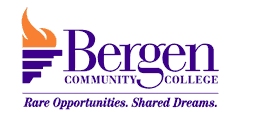 Nursing Medical Release to Participate in Classroom/ClinicalStudent Name: ________________________________________________Date of illness/injury/surgery/pregnancy: ___________________________Diagnosis/Surgery: ____________________________________________________Pregnancy-Date of Expected Delivery:__________Date of Return: _____________________________I certify that the above student is medically cleared to perform all functions of a Nursing/Health Professions student in the role of direct patient care provider in the acute/subacute care settings. These functions may include, but are not limited to, performing all nursing skills such as patient lifting and ambulation, patient hygiene, administering medications via all routes including parental medications, adding and discontinuing medications, dressing changes, respiratory care, and other invasive procedures and exposure to disease. This student must be able to perform all required functions without physical limitations and with safety for the patient. Light duty is not permissible, full participation is required.Physician Signature: ______________________Physician’s Name and Stamp (Please Print):______________________________City & State___________________Phone Number: ________________  Fax Number: ________________________Date: ______________Bergen Email Address:____________________Student ID:______________________________Please submit form to HP212-Dean of Nursing ProgramFITNESS FOR CLASS AND CLINICAL PRACTICE POLICY AND PROCEDUREThe colleges in the State of New Jersey have been in compliance with laws requiring a “Drug Free workplace” since 1988. The abuse of drugs is an increasingly serious problem within our society and this abuse represents a serious threat to the health of present and future citizens of our country. In terms of nursing students’ health, drug abuse is known to impair the ability of students to learn. Violations of law will often keep a student and graduate nurse from obtaining or retaining professional licensure.Bergen Community College views substance abuse as a behavioral – medical problem which can be treated. Research demonstrates that the approaches to utilize with these kinds of problems are education, identification, and treatment. A student who seeks assistance to correct a substance abuse problem will be evaluated so that the appropriate referral can be made for treatment. However, no student will be excused from disciplinary actions or given special privileges if he/she fails to meet school standards for behavior and/or educational objectives.Purpose of a Fitness for Class and Clinical Practice Policy: To provide guidelines for the assessment of impairment in order to identify the impaired student and refer him/her for treatment/rehabilitation.DEFINITIONS:Fit for Class and Clinical Practice: Student’s ability to carry out responsibilities in accordance with the program of nursing standards set forth in the Student Handbook under clinical attendance and performance (see above).Student: Anyone presently enrolled in the Bergen Community College Nursing Program.Instructor: The individual responsible for establishing clinical objectives, making assignments, and supervising students in the clinical setting.Supervisor: College and/or agency administrative personnel deemed qualified to validate the instructor’s observation.Substance Abuse: The use or abuse of any chemical which has the potential for impairing the performance of a student which either jeopardizes his/her safety or the safety of others.Drugs:Any over-the-counter medications.Any prescription medications.Any illegal or unprescribed controlled chemical substances.Any substances which potentially affects the student’s ability to perform duties or which potentially affects the health and/or safety of any person.Treatment/Recovery Program: A period of time during which the student participates in structured and monitored activities under professional supervision for the purpose of overcoming dependency, per referral of physician.Confidentiality: Discussions with the student will be conducted in private. Results of medical evaluation will be maintained in the student’s health file in the medical office of the College.Information relative to the medical evaluation, or any medical test, possible disciplinary action, etc. will be communicated in accordance with the College policies published in the Catalog and student handbook.Relapse: After a period of treatment/rehabilitation, if a student again experiences legal, medical or emotional problems which affect performance, there will be a re-evaluation of the student’s status. The following factors will be considered during re-evaluation:Prior history and treatment responsePast performance evaluationCurrent performance evaluationPROCEDUREWhen a faculty member ascertains that a student is having performance problems and substance abuse is suspected, the instructor will:Observe and document deficiencies in the student’s performance.Confront the student with specific observed indicators of the student’ssubstandard performance. Examples of indicators may include but not be limited to:Absenteeism and/or tardiness.Drowsiness or lassitude.Smell of alcohol/substance on the breath/body.Inability to complete clinical assignments.Slurred/incoherent speech or speech pattern different from normal speech.Unusual aggressive behavior (verbal/physical).Unexplained change in mood.Change in appearance.Lack of manual dexterity.Lack of or decreased coordination in body movement.Inappropriate responses to stimuli – verbal/non-verbal.Unexplained work-related accident or injury.Inattentiveness to work.If the student’s observed behavior or performance raises any questions about the student’s fitness to perform the clinical assignment safely, the instructor will:Stop the student’s participation in clinical assignment immediately.Interview the student regarding observations and ask for an explanation.Document objective behaviors on the clinical evaluation that the student is unfit for duty.Appropriate follow-up will occur with the Associate Dean.If the student is in the classroom and is deemed unfit, the instructor will:Notify the Office of Health (HS-100) that a student is being referred for evaluation.Refer the student to Student Services counselor for evaluation.Appropriate follow-up will occur with the Associate Dean.When a student is found to be in possession of or using alcoholic beverages, illegal or unprescribed controlled chemical substances on College property, the student must be reported to Public Safety and may be dismissed and reported to the local authorities for the illegal activities.Any student who withdraws or is dismissed from school in order to obtain treatment will be placed on a medical leave of absence. In order to return to the Nursing Program, the student must apply in writing to the Associate Dean of Nursing. The student will be informed of any requirements which must be met in order to re-enter the program and of special conditions which might be required. Students who have been dismissed may apply to the program as a new student after six consecutive semesters (exclusive of summer sessions).Approved by Nursing Faculty 2004/Reviewed by Nursing Faculty 5/2013, 5/2018, 5/2021, Revised 5/2022GRADUATIONThe graduation requirements for the Bergen Community College Nursing Program are consistent with the Program’s retention criteria and policies. The graduation requirements are as follows:Students must submit a completed application for graduation to the registrar.Students must complete all of the requirements of the Nursing Program.Minimum grades of “C+” are required in all nursing courses.To graduate, a student must achieve an over-all grade point average of 2.3 and satisfactorily complete all requirements of the nursing programMust complete the Nursing Program in no more than three (3) consecutive years from the point of admission in the nursing program.Application for licensure may be denied by the Board if violations exist. Applications for licensure also may be denied by the Board of Nursing if an applicant has charges pending or has ever been convicted of a felony or misdemeanor and/or has been found guilty of professional misconduct or negligence. These matters should be cleared with the New Jersey Board of Nursing before applying for admission to the A.A.S Nursing Program.Revised: 5/2018; Reviewed 5/2021NURSING STUDENT HANDBOOK and POLICY SIGN-OFF FORMI, hereby certify that I have read each page of the Nursing Student Handbook, that I am fully familiar with the contents of the document, and that I understand and have agreed to the terms and provisions. Any questions that I had about the nursing program and its handbook have been fully explained to my satisfaction. Students are governed by the most current Student Handbook.Please check the box within the Nursing Compliance documentation link as your signature. NAME:    	please printSIGNATURE:    	DATE:    	INFORMED CONSENTI understand that the nursing program will include academic, laboratory, and clinical experiences and will include direct care or exposure to clients with a variety of illnesses and diseases, and will include the handling of and/or contact with human bodily fluids and tissues. I, therefore, understand that I may or will be exposed to disease causing bacteria and microorganisms.In consideration of being permitted to participate in the Bergen Community College Nursing Program, I, the undersigned, in full recognition and appreciation of the dangers and hazards inherent in the health care field and in particular medical facilities, assume all of the risks and responsibilities surrounding my participation in the nursing program or my independent activities undertaken as an adjunct thereto and further I do for myself, my heirs, and personal representatives hereby agree to defend, hold harmless, indemnify and release and forever discharge Bergen Community College and all of its officers, agents, and employees from and against all claims, demands and actions, or causes of action on account of damage to personal property, or personal injury, disease, death, which may result to me from my participation in this program and my exposure to the risks inherent in this program.Please check the box within the Nursing Compliance documentation link as your signature.NAME:    	please printSIGNATURE:    	DATE:    	Approved by Nursing Faculty 5/2013; Reviewed 5/2018, 5/2021NURSING CURRICULUM (DAY SESSION)Code:  AAS.NURS.DAYNURSING CURRICULUM (EVENING SESSION)Code:  AAS.NURS.EVEFall Semester 	BIO 109 Anatomy & Physiology4Spring SemesterBIO 109 Anatomy & Physiology I *4WRT 101 English Composition I3WRT 101 English Composition I *3NUR 181 Physical Assessment1  7NUR 182 Pharmacology for Nurses1NUR 183 Basic Concepts & Skills for Nsg6Summer Semester15SOC 101 Sociology *3Spring Semester3BIO 209 Anatomy & Physiology II4PSY 106 Developmental Psychology3Fall SemesterWRT 201 English Composition II3BIO 209 Anatomy & Physiology II *4NUR 281 Adult Health Nursing - A4PSY 106 Developmental Psychology *3NUR 282 Adult Health Nursing - B4WRT 201 English Composition II *31810Fall SemesterBIO 104 Fundamentals of Microbiology4Spring SemesterNUR 181 Physical Assessment1SOC 101 Sociology3NUR 182 Pharmacology for Nurses1 NUR 284 Maternal/Child Health Nursing5NUR 183 Basic Concepts & Skills of Nursing6NUR 285 Mental Health Nursing4816Summer SemesterBIO 104 Fundamentals of Microbiology4Skills List “A”Skills List “B”Hand washingDonning/Removing Personal Protective Equipment (PPE)Moving a patient who can assist up in bedVital Signs – oral temp, radial pulse respirations, blood pressure.Moving a disabled patient up in bedAdministration of oral medicationTurning a patient in bedAdministration of SQ injectionTransferring a patient with one sided paralysis from bed to wheelchairPreparation of medication for administration via IM injectionMouth care for an unconscious patientSetting up a primary IVAssisting a patient to use a bed panAdministration of medication via a secondary setBathing a patientPreparing a sterile field, opening a sterile wrapped package and placing it on the sterile field, donning gloves and applying wet-to-dry dressingApplying and caring for a patient in restraintsCentral venous line dressing changeMaking an occupied bedAdministering feeding via gastric and enteric tubesTracheostomy suction and care *Insertion of a Foley catheter, closed system specimen collection and removal of catheter *Student Compliance WorksheetStudent Compliance WorksheetStudent Compliance WorksheetStudent Compliance WorksheetPRIOR TO ORIENTATIONPRIOR TO ORIENTATIONPRIOR TO ORIENTATIONPRIOR TO ORIENTATIONRequirementDue DateCompletedRenewal DatePPD1 YearFlu Vaccine1 YearHep B VaccineOnceDrug Screening1 YearMalpractice Insurance1 YearMedical Insurance1 YearCPR Certification2 YearsStudent HandbookAs updatedPhysical exam with immunizations2 YearsMedical Clearance - Health ServicesEach SemesterRECURRING COMPLIANCE REQUIREMENTSRECURRING COMPLIANCE REQUIREMENTSRECURRING COMPLIANCE REQUIREMENTSRECURRING COMPLIANCE REQUIREMENTSRequirementNew Due DateCompletedNotes:PPDNotes:Flu VaccineNotes:Hep B VaccineNotes:Drug ScreeningNotes:Malpractice InsuranceNotes:Medical InsuranceNotes:CPR CertificationNotes:Student HandbookNotes:Physical exam with immunizationsNotes:Medical Clearance - Health ServicesNotes:COVID Vaccine/booster-N95 FIT TESTING/OSHE – Guidelines